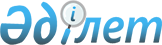 Об утверждении Правил базового и программно-целевого финансирования научной и (или) научно-технической деятельности, а также грантового финансирования научной и (или) научно-технической деятельности и коммерциализации результатов научной и (или) научно-технической деятельностиПостановление Правительства Республики Казахстан от 25 мая 2011 года № 575.       Сноска. Заголовок - в редакции постановления Правительства РК от 22.10.2021 № 758 (вводится в действие со дня его первого официального опубликования).       В соответствии с подпунктом 10) статьи 3 Закона Республики Казахстан от 18 февраля 2011 года "О науке" Правительство Республики Казахстан ПОСТАНОВЛЯЕТ:       1. Утвердить прилагаемые Правила базового и программно-целевого финансирования научной и (или) научно-технической деятельности, а также грантового финансирования научной и (или) научно-технической деятельности и коммерциализации результатов научной и (или) научно-технической деятельности      Сноска. Пункт 1 - в редакции постановления Правительства РК от 22.10.2021 № 758 (вводится в действие со дня его первого официального опубликования).
      2. Настоящее постановление вводится в действие по истечении десяти календарных дней после первого официального опубликования. Правила базового и программно-целевого финансирования научной и (или) научно-технической деятельности, а также грантового финансирования научной и (или) научно-технической деятельности и коммерциализации результатов научной и (или) научно-технической деятельности       Сноска. Правила - в редакции постановления Правительства РК от 22.10.2021 № 758 (вводится в действие со дня его первого официального опубликования). Глава 1. Общие положения      1. Настоящие Правила базового и программно-целевого финансирования научной и (или) научно-технической деятельности, а также грантового финансирования научной и (или) научно-технической деятельности и коммерциализации результатов научной и (или) научно-технической деятельности (далее – Правила) разработаны в соответствии с Законом Республики Казахстан "О науке" и Законом Республики Казахстан "О коммерциализации результатов научной и (или) научно-технической деятельности" и определяют порядок базового и программно-целевого финансирования научной и (или) научно-технической деятельности, а также грантового финансирования научной и (или) научно-технической деятельности и коммерциализации результатов научной и (или) научно-технической деятельности за счет средств государственного бюджета.      2. В настоящих Правилах используются следующие понятия:      1) техническое задание на научно-исследовательскую работу – исходный технический документ для проведения научно-исследовательских работ, устанавливающий требования к содержанию, объемам и срокам выполнения этих работ;      2) субъект научной и (или) научно-технической деятельности – физические и юридические лица, осуществляющие научную и (или) научно-техническую деятельность;      3) частный партнер – индивидуальный предприниматель, простое товарищество, консорциум или юридическое лицо, за исключением лиц, выступающих государственными партнерами, заключившие договор государственно-частного партнерства;      4) государственный заказ – заказ уполномоченного органа и (или) отраслевых уполномоченных органов субъекту научной и (или) научно-технической деятельности на основании договора на выполнение научно-исследовательских работ, финансируемых за счет государственного бюджета в форме базового, грантового и программно-целевого финансирования;      5) грант на научные, научно-технические проекты – бюджетные средства, предоставляемые на безвозмездной и безвозвратной основе для реализации фундаментальных и прикладных научных исследований в рамках грантового финансирования;      6) грант на коммерциализацию результатов научной и (или) научно-технической деятельности – бюджетные и (или) внебюджетные средства, предоставляемые на безвозмездной и безвозвратной основе для реализации проектов коммерциализации результатов научной и (или) научно-технической деятельности (далее – РННТД) в рамках приоритетных секторов экономики;      7) грантополучатель по научным, научно-техническим проектам – аккредитованные физические и юридические лица, заключившее договор о грантовом финансировании научной и (или) научно-технической деятельности (далее – грантополучатель);      8) грантополучатель по проектам коммерциализации РННТД – физическое или юридическое лицо, заключившее договор о грантовом финансировании проекта на коммерциализацию РННТД (далее – грантополучатель по проектам коммерциализации РННТД);      9) проект коммерциализации РННТД – документ, включающий в себя содержание предполагаемой работы, направленной на практическое применение РННТД, включая результаты интеллектуальной деятельности, с целью вывода на рынок новых или усовершенствованных товаров, процессов и услуг, направленной на извлечение дохода;      10) отчет о коммерциализации РННТД – документ, содержащий информацию о результатах реализации проекта коммерциализации РННТД.      3. Финансирование субъектов научной и (или) научно-технической деятельности может осуществляться одновременно в форме базового, грантового и программно-целевого финансирования с заключением отдельного договора по каждой форме.      4. Договор на выполнение государственного заказа и (или) государственного задания по базовому финансированию заключается между субъектом базового финансирования и уполномоченным органом или отраслевым уполномоченным органом на обеспечение текущей деятельности субъекта базового финансирования.      Договор на выполнение государственного заказа по грантовому или программно-целевому финансированию (далее – договор) заключается между аккредитованным субъектом научной и (или) научно-технической деятельности или автономной организацией образования и ее организацией, уполномоченным органом или отраслевым уполномоченным органом либо юридическими лицами, определенными Правительством Республики Казахстан, финансирующими научную и (или) научно-техническую деятельность, также коммерциализацию результатов научной и (или) научно-технической деятельности, на весь срок их реализации, но не более чем на три года. Глава 2. Порядок базового финансирования научной и (или) научно-технической деятельности      5. Базовое финансирование выделяется государственным научным организациям и научным организациям, приравненным к государственным, государственным организациям высшего и (или) послевузовского образования, организациям высшего и (или) послевузовского образования, пятьдесят и более процентов голосующих акций (долей участия в уставном капитале) которых принадлежат государству, а также организациям высшего и (или) послевузовского образования, в которых пятьдесят и более процентов голосующих акций (долей участия в уставном капитале) прямо либо косвенно принадлежат юридическим лицам, пятьдесят и более процентов голосующих акций (долей участия в уставном капитале) которых принадлежат государству, аккредитованным в уполномоченном органе и выполняющим государственное задание и (или) государственный заказ на проведение научных исследований по приоритетным для них направлениям (далее – субъекты), определенным отраслевым уполномоченным органом.      6. Перечень организаций, являющихся субъектами базового финансирования, формируется уполномоченным органом, в том числе на основании предложений отраслевых уполномоченных органов, и утверждается Правительством Республики Казахстан.      7. Базовое финансирование включает расходы по нормам базового финансирования на текущее обеспечение научной инфраструктуры и имущества, в том числе зданий, оборудования и материалов, оплату труда административного и обслуживающего персонала, а также информационное сопровождение научно-технической деятельности субъектов.      8. Субъекты базового финансирования, которые не получают государственное задание и (или) государственный заказ на проведение научных исследований по приоритетным для них направлениям, определенным уполномоченным органом или отраслевым уполномоченным органом, в течение последних двух лет подлежат исключению из перечня субъектов базового финансирования.      9. Субъекты базового финансирования ежегодно не позднее 1 апреля года, предшествующего планируемому, представляют в уполномоченный орган и (или) отраслевой уполномоченный орган бюджетную заявку на базовое финансирование в соответствии с утвержденными нормами базового финансирования, оформленную согласно требованиям бюджетного законодательства.      10. Нормы базового финансирования разрабатываются уполномоченным органом и утверждаются Правительством Республики Казахстан.      11. Отраслевые уполномоченные органы вносят сводные бюджетные заявки по базовому финансированию, оформленные согласно бюджетному законодательству, в уполномоченный орган не позднее 1 мая года, предшествующего планируемому.      12. Уполномоченный орган вносит сводную бюджетную заявку по базовому финансированию в центральный уполномоченный орган по бюджетному планированию в порядке, установленном бюджетным законодательством.      13. Финансирование субъектов базового финансирования осуществляется уполномоченным органом, отраслевыми уполномоченными органами в рамках утвержденного бюджета на соответствующий финансовый год по распределяемой бюджетной программе.       14. Отчет об использовании выделенных средств по базовому финансированию представляется субъектами базового финансирования в уполномоченный орган или отраслевой уполномоченный орган в срок до 31 декабря отчетного года по форме согласно приложению 1 к настоящим Правилам.       Отраслевыми уполномоченными органами сводный отчет об использовании средств базового финансирования субъектов научной и (или) научно-технической деятельности представляется по форме, согласно приложению 2 к настоящим Правилам, в уполномоченный орган в срок до 25 января года, следующего за отчетным.      Субъект базового финансирования обеспечивает достоверность и правомерность отражаемой информации в отчете об использовании выделенных средств по базовому финансированию субъектов научной и (или) научно-технической деятельности.      15. Достоверность документов и информационных данных, подтверждающих обоснованность включения в перечень субъектов базового финансирования и объемов базового финансирования, обеспечивают уполномоченный орган, отраслевые уполномоченные органы и субъекты научной и научно-технической деятельности. Глава 3. Порядок программно-целевого финансирования научной и (или) научно-технической деятельности      16. Программно-целевое финансирование выделяется на проведение стратегических научных исследований в целях решения стратегически важных государственных задач, в том числе национальных научно-технических задач, и осуществляется на конкурсной основе или по решению Правительства Республики Казахстан вне конкурсных процедур.      17. Основаниями программно-целевого финансирования научных исследований являются стратегические планы социально-экономического развития, программы индустриально-инновационного развития страны и другие программы, направленные на реализацию стратегически важных государственных задач.      18. Отраслевые уполномоченные органы в срок до 1 февраля года, предшествующего планируемому, направляют в уполномоченный орган предложения о приоритетных и специализированных направлениях программно-целевого финансирования с указанием объема финансирования.      Уполномоченный орган направляет предложения отраслевых уполномоченных органов в акционерное общество "Национальный центр государственной научно-технической экспертизы" (далее – центр экспертизы) в течение двух рабочих дней со дня окончания срока представления предложений отраслевыми уполномоченными органами.      Центр экспертизы в течение двух рабочих дней со дня получения предложений по приоритетным и специализированным направлениям и объемам программно-целевого финансирования направляет их на рассмотрение национальным научным советам (далее – ННС).      Центр экспертизы направляет решения ННС в уполномоченный орган до 20 апреля года, предшествующего планируемому.      Уполномоченный орган после получения представленных центром экспертизы решения ННС по приоритетным направлениям и объемам программно-целевого финансирования выносит их на рассмотрение Высшей научно-технической комиссии при Правительстве Республики Казахстан (далее – ВНТК).      ВНТК до 1 июня года, предшествующего планируемому, принимает решение в установленном порядке, согласно Положению о Высшей научно-технической комиссии при Правительстве Республики Казахстан, утвержденному постановлением Правительства Республики Казахстан от 20 апреля 2011 года № 429 (далее – Положение о ВНТК).      Уполномоченный орган в течение пятнадцати рабочих дней направляет решение ВНТК в центральный уполномоченный орган по бюджетному планированию для вынесения объемов финансирования в установленном порядке на рассмотрение Республиканской бюджетной комиссии (далее – РБК).      После принятия решения ВНТК по приоритетным направлениям развития науки и объемам программно-целевого финансирования с разбивкой по приоритетным направлениям и рассмотрения РБК уполномоченный орган и отраслевые уполномоченные органы до 1 сентября года, предшествующего планируемому, разрабатывают, утверждают конкурсную документацию и объявляют конкурс на программно-целевое финансирование в пределах средств, одобренных решением РБК.      В случае сокращения РБК объемов финансирования, администраторы бюджетных программ распределяют по приоритетным направлениям объемы средств, одобренных РБК.      Конкурс на программно-целевое финансирование по научной, научно-технической программе объявляется уполномоченным органом или отраслевым уполномоченным органом и объявление подлежит размещению на интернет-ресурсе уполномоченного органа или отраслевого уполномоченного органа, объявившего конкурс, а также интернет-ресурсе центра экспертизы.       19. Государственная научно-техническая экспертиза (далее – ГНТЭ), а также оценка обоснованности запрашиваемой суммы осуществляются согласно Правилам организации и проведения государственной научно-технической экспертизы, утвержденным постановлением Правительства Республики Казахстан от 1 августа 2011 года № 891 (далее – Правила ГНТЭ).      20. Целевая научная (научно-техническая) программа (далее – целевая программа) может включать в себя несколько подпрограмм, направленных на решение конкретных задач в рамках целевой программы.      Деление целевой программы на подпрограммы осуществляется исходя из масштабности и сложности решаемых проблем, а также необходимости рациональной организации их решения с получением конкретного результата.      21. Целевые программы, реализация которых предлагается на конкурсной основе, предлагаемые к финансированию вне конкурсных процедур, направляются уполномоченным органом в центр экспертизы для организации проведения ГНТЭ в течение трех рабочих дней после завершения приема.      22. Целевые программы, реализация которых предлагается на конкурсной основе и вне конкурсных процедур, направляются центром экспертизы на рассмотрение соответствующим ННС после проведения процедур, установленных Правилами ГНТЭ.      ННС рассматривают целевые программы, реализация которых предлагается на конкурсной основе, предлагаемые к финансированию вне конкурсных процедур, а также результаты ГНТЭ, включающего оценку экономической обоснованности по ним, и выносят решения о финансировании либо отказе в финансировании с указанием сумм финансирования и направляют их на ВНТК.      23. ВНТК на основании решений ННС одобряет (отклоняет) целевые программы, реализация которых предлагается на конкурсной основе, а также предлагаемые к финансированию вне конкурсных процедур.      Рекомендации ВНТК являются основанием для принятия Правительством Республики Казахстан решений о финансировании целевых программ вне конкурсных процедур.      24. Уполномоченный орган направляет отраслевым уполномоченным органам сведения по одобренным ВНТК целевым программам, реализация которых предлагается на конкурсной основе, а также целевые программы, предлагаемые к финансированию вне конкурсных процедур.      25. Средства программно-целевого финансирования направляются на расходы, непосредственно связанные с проведением научных исследований по научным и (или) научно-техническим программам, утвержденным решением ННС.      К расходам относятся затраты на:      1) оплату труда – система отношений, связанных с обеспечением работодателем обязательной выплаты научным работникам и лицам, осуществляющим финансово-экономическое и юридическое сопровождение, вознаграждения за их труд в соответствии с Трудовым кодексом и иными нормативными правовыми актами Республики Казахстан, а также соглашениями, трудовым, коллективным договорами и актами работодателя;      2) служебные командировки – командировки, связанные с реализацией научной и (или) научно-технической программы;      3) прочие услуги и работы – услуги научных лабораторий коллективного пользования, иных лабораторий, прочих организаций, субъектов предпринимательства, необходимые для выполнения исследований, в том числе организационные взносы для участия в конференциях.      Прочие услуги и работы, включающие выполнение научно-исследовательских работ (аутсорсинг), предоставляются с указанием исполнителей работ и расшифровкой по видам, объемам, ожидаемым результатам работ.      4) приобретение материалов – приобретение расходных материалов для выполнения исследований;      5) приобретение оборудования и (или) программного обеспечения (для юридических лиц);      6) научно-организационное сопровождение – расходы на публикации, патентование и приобретение аналитических материалов;      7) аренду помещений – расходы, связанные с арендой помещений, используемых для выполнения научных исследований и научно-организационного сопровождения по программе;      8) аренду оборудования и техники – расходы, связанные с арендой оборудования и техники, используемых в выполнении научных исследований по программе;      9) эксплуатационные расходы оборудования и техники – расходы, связанные с использованием оборудования и техники для выполнения исследований, в том числе связанные с их пуско-наладкой и содержанием;      10) налоги, отчисления на обязательное социальное страхование и другие обязательные платежи в бюджет.      В случае принятия решения ННС о прекращении финансирования реализуемой программы, уполномоченный орган и (или) отраслевые уполномоченные органы расторгают договор на выполнение государственного заказа по программно-целевому финансированию с исполнителем.      При этом уполномоченным органом или отраслевыми уполномоченными органами допускается на основании решения ННС перераспределение средств в течение текущего года между программами в рамках программно-целевого финансирования научной и (или) научно-технической деятельности.      26. В конкурсе на программно-целевое финансирование участвуют аккредитованные субъекты научной и (или) научно-технической деятельности, а также автономные организации образования и их организации, в том числе в качестве соисполнителей.      27. Конкурсная документация на программно-целевое финансирование разрабатывается и утверждается уполномоченным органом и (или) отраслевым уполномоченным органом и направляется в центр экспертизы в течение двух рабочих дней.      28. Конкурсная документация и объявление о конкурсе на программно-целевое финансирование должны содержать следующие сведения:      1) наименование уполномоченного органа или отраслевого уполномоченного органа, объявивших конкурс;      2) наименование приоритетных и специализированных научных направлений;      3) требования к форме и содержанию заявки на участие в конкурсе на программно-целевое финансирование научных, научно-технических программ;      4) цель конкурса на финансирование;      5) объем и условия вклада со стороны частного партнера;      6) язык, на котором представляется заявка на программно-целевое финансирование;      7) виды исследований и объемы финансирования, рекомендованные ННС и утвержденные ВНТК;      8) квалификационные требования к научному руководителю и исследовательской группе, а также иные квалификационные требования, способствующие обеспечению результативности программ;      9) положительное заключение локальной и (или) центральной комиссии по вопросам биоэтики (для биомедицинских исследований над людьми и животными);      10) данные об ответственных лицах уполномоченного органа или отраслевого уполномоченного органа, объявивших конкурс, которые осуществляют разъяснения по конкурсной документации;      11) окончательный срок приема заявок должен быть не менее 30 (тридцать) и не более 45 (сорок пять) календарных дней со дня объявления конкурса;      12) наименование и ссылку на информационную систему центра экспертизы для подачи заявки;      13) техническое задание на научно-исследовательскую работу, оформленное по форме согласно приложению 6 к настоящим Правилам;      14) проект договора на выполнение государственного заказа по программно-целевому финансированию.      29. Техническое задание на научно-исследовательскую работу разрабатывается рабочей группой, сформированной уполномоченным органом или отраслевым уполномоченным органом, из числа ученых, членов ННС, специалистов по отраслям науки, представителей уполномоченного государственного органа, отраслевых государственных органов.      30. Заявки на участие в программно-целевом финансировании подаются аккредитованными субъектами научной и (или) научно-технической деятельности, а также автономными организациями образования и их организациями в уполномоченный орган или отраслевой уполномоченный орган, объявивший конкурс.      Поданные заявки направляются уполномоченным органом или отраслевым уполномоченным органом, объявившим конкурс, в центр экспертизы для проведения ГНТЭ и рассмотрения соответствующим ННС в течение трех рабочих дней после истечения окончательного срока приема заявок на конкурс.      Перечень заявок, рассматриваемых ННС, за исключением заявок в области национальной безопасности и обороны, подлежит размещению на интернет-ресурсе центра экспертизы.      31. Участник, претендующий на получение целевой программы по прикладным научным исследованиям, обеспечивает участие частного партнера с частичным обеспечением программ необходимыми ресурсами, в том числе финансовыми, за исключением программ прикладных научных исследований в области обеспечения национальной безопасности и обороны, использования атомной энергии, общественных, гуманитарных и социальных наук.      Подтверждением намерения сторон является соглашение о вкладе в произвольной форме с указанием их сроков реализации и суммы вклада.      В случаях отказа частного партнера от намерения вклада в ходе реализации программы либо отсутствия равнозначной замены, по решению ННС может быть прекращено финансирование программы.      При принятии решения ННС о прекращении финансирования программы уполномоченный орган и (или) отраслевые уполномоченные органы расторгают договор по выполнению государственного заказа по программно-целевому финансированию с исполнителем.      При этом уполномоченным органам или отраслевым уполномоченным органам допускается на основании решения ННС перераспределение средств в течение текущего года между программами в рамках программно-целевого финансирования научной и (или) научно-технической деятельности.       32. Заявка на участие в конкурсе на программно-целевое финансирование составляется по форме согласно приложению 5 к настоящим Правилам.      33. Уполномоченный орган или отраслевой уполномоченный орган, объявившие конкурс на программно-целевое финансирование, направляют заявки на программно-целевое финансирование центру экспертизы в течение трех рабочих дней после истечения окончательного срока приема заявок на конкурс.      34. ГНТЭ, а также оценка обоснованности цен запрашиваемых сумм осуществляются в соответствии с Правилами ГНТЭ.      35. Решения ННС в виде выписки из протокола ННС направляются центром экспертизы в уполномоченный орган и (или) отраслевой уполномоченный орган в срок не позднее пяти рабочих дней со дня принятия решения.      36. Результатом конкурса на программно-целевое финансирование являются решения ННС и ВНТК, принятые по каждой заявке на программно-целевое финансирование и утвержденные уполномоченным органом или отраслевым уполномоченным органом.      37. Результаты конкурса программно-целевого финансирования подлежат размещению на интернет-ресурсах уполномоченного органа или отраслевого уполномоченного органа, объявивших конкурс, а также интернет - ресурсах центра экспертизы.      38. Результаты конкурса на программно-целевого финансирование с учетом обоснования принятых решений, рассмотренных ННС, сведения о победителях конкурса, баллах ГНТЭ, баллах ННС по оценочному листу с учетом результатов ГНТЭ, а также список наименований неодобренных заявок в течение пяти рабочих дней со дня их утверждения подлежат размещению на интернет-ресурсе центра экспертизы.      Протоколы голосования членов ННС и видеозаписи заседаний ННС хранятся в центре экспертизы в установленном законодательством порядке.      39. Исполнители представляют в уполномоченный орган или отраслевой уполномоченный орган промежуточные отчеты о научной и (или) научно-технической деятельности (первый год (за исключением проектов со сроком реализации 1 (один год), второй год реализации программ (за исключением программ со сроком реализации 2 (два года)) и итоговые отчеты о научной и (или) научно-технической деятельности не позднее 1 ноября текущего отчетного года.      40. Уполномоченный орган или отраслевой уполномоченный орган направляют полученные промежуточные и итоговые отчеты о научной и (или) научно-технической деятельности в центр экспертизы в течение трех рабочих дней после завершения приема отчетов для организации проведения ГНТЭ, согласно Правилам ГНТЭ, и последующей передачи на рассмотрение в соответствующий ННС.      К промежуточным и итоговым отчетам о научной и (или) научно-технической деятельности прилагается форма отчетности согласно конкурсной документации, утвержденной уполномоченным органом или отраслевым уполномоченным органом, объявившими конкурс.      41. Реализация научной, научно-технической программы и финансирование за текущий год, прекращение финансирования осуществляются в соответствии с решением ННС, основанным на результатах мониторинга реализации научных, научно-технических программ и их результативности, представляемых центром экспертизы.      Победители конкурса по программно-целевому финансированию в течение тридцати рабочих дней со дня опубликования результатов конкурса на программно-целевое финансирование заключают с уполномоченным органом или отраслевым уполномоченным органом либо юридическим лицом, определенным Правительством Республики Казахстан на осуществление финансирования научной и (или) научно-технической деятельности, договор на выполнение государственного заказа по программно-целевому финансированию.      Победители конкурса на программно-целевое финансирование могут отказаться от заключения договора на выполнение государственного заказа по программно-целевому финансированию и выполнения научных исследований путем направления официального уведомления в письменной форме в уполномоченный орган или отраслевой уполномоченный орган, объявившие конкурс, либо юридическим лицом, определенным Правительством Республики Казахстан на осуществление финансирования научной и (или) научно-технической деятельности.      Победители конкурса на программно-целевое финансирование после заключения договора представляют в уполномоченный орган или отраслевой уполномоченный орган бюджетные заявки.      По затратам на прочие услуги и работы, приобретение материалов, приобретение оборудования и (или) программного обеспечения, научно-организационное сопровождение, расходы на аренду, эксплуатационные расходы оборудования и техники в составе бюджетной заявки представляются три ценовых предложения или прайс листы, за исключением расходов, где поставщиком, имеющим эксклюзивные либо авторские права на данный продукт, а также являющимся единственным лицом, реализующим товары и предоставляющим соответствующие работы, услуги, может являться субъект естественной монополии.      Средства, образовавшиеся в результате отказа победителей конкурса от заключения договора на выполнение государственного заказа по программно-целевому финансированию и выполнения научных исследований, могут быть распределены уполномоченным органом или отраслевыми уполномоченными органами на основании решения ННС между заявками на программно-целевое финансирование, расположенными в ранжированном списке ниже линии порога.      Средства программно-целевого финансирования распределяются научным руководителем программы, назначаемым решением заявителя для руководства научной, научно-технической программой согласно заявке на программно-целевое финансирование, с учетом решения ННС.      В случаях экономии и (или) остатка неиспользованных средств по программе, руководитель программы перераспределяет средства в рамках одной статьи затрат либо перераспределяет средства между различными статьями затрат в рамках общего объема, утвержденного на календарный год. Не допускается увеличение финансирования, утвержденного ННС при одобрении проекта на служебные командировки за пределы Республики Казахстан и научно-организационное сопровождение.      Научный руководитель вносит корректировки в методологию исследований без изменения цели, задач и ожидаемых конечных результатов, указанных в заявке и договоре по программно-целевому финансированию.      Исполнитель представляет в уполномоченный орган или отраслевой уполномоченный орган отчет об использовании выделенных средств по программно-целевому финансированию (промежуточный (в первый (за исключением программ со сроком реализации 1 (один) год), второй год (за исключением программ со сроком реализации 2 (два) год) реализации программы) до 25 января года, следующего за отчетным, и итоговый до 10 декабря текущего отчетного года по форме согласно приложению 4 к настоящим Правилам.      Исполнитель обеспечивает достоверность и правомерность отражаемых сведений в отчете об использовании выделенных средств программно-целевого финансирования.      Заявитель должен представить информацию по программам (наименование, заявитель, научный руководитель, период реализации, сумма финансирования, краткий абстракт заявки, ожидаемые результаты и аннотация полученных результатов по годам, перечень опубликованных публикаций с полным библиографическим описанием) в центр экспертизы за десять календарных дней до завершения периода реализации программы.      После завершения всего периода реализации научных, научно-технических программ центр экспертизы публикует на своем сайте информацию по программам (наименование, заявитель, научный руководитель, период реализации, сумма финансирования, краткий абстракт заявки, ожидаемые результаты и аннотация полученных результатов по годам, перечень опубликованных публикаций с полным библиографическим описанием) в течение тридцати календарных дней, за исключением программ, содержащих сведения о государственных секретах, и для служебного пользования. Глава 4. Порядок грантового финансирования научной и (или) научно-технической деятельности      42. Грантовое финансирование выделяется на проведение научных исследований в целях повышения уровня научно-исследовательских работ, научно-технического потенциала и конкурентоспособности научных организаций и их коллективов, ученых. Из средств грантового финансирования могут быть объявлены конкурсы на грантовое финансирование для молодых ученых.      43. Грантовое финансирование предоставляется безвозмездно и безвозвратно из средств государственного бюджета для реализации фундаментальных и прикладных научных исследований.       44. Отраслевые уполномоченные органы в срок до 1 февраля года, предшествующего планируемому, направляют в уполномоченный орган предложения о приоритетных, специализированных направлениях и объемах грантового финансирования в соответствии с приоритетными направлениями развития науки Республики Казахстан, определенными ВНТК, согласно приложению 3 к настоящим Правилам.      45. Уполномоченный орган направляет предложения отраслевых уполномоченных органов в центр экспертизы в течение двух рабочих дней со дня окончания срока представления предложений.      46. Центр экспертизы в течение двух рабочих дней со дня получения предложений по приоритетным и специализированным направлениям и объемам грантового финансирования направляет их на рассмотрение ННС для получения решений по ним.      Центр экспертизы направляет решения ННС в уполномоченный орган до 20 апреля года, предшествующего планируемому.      47. Уполномоченный орган после получения представленных центром экспертизы решения ННС о грантовом финансировании в течение пяти рабочих дней направляет их на рассмотрение ВНТК.      48. ВНТК до 1 июня года, предшествующего планируемому, принимает соответствующее решение в установленном порядке согласно Положению о ВНТК.      Уполномоченный орган в течение пятнадцати рабочих дней направляет решение ВНТК в центральный уполномоченный орган по бюджетному планированию для вынесения объемов финансирования в установленном порядке на рассмотрение РБК.      После принятия решения ВНТК по приоритетным направлениям развития науки и объемам грантового финансирования с разбивкой по приоритетным направлениям и рассмотрения РБК уполномоченный орган и отраслевые уполномоченные органы до 1 сентября года, предшествующего планируемому, разрабатывают, утверждают конкурсную документацию и объявляют конкурс на грантовое финансирование, в пределах средств, одобренных решением РБК.      В случае сокращения РБК объемов финансирования, администраторы бюджетных программ распределяют по приоритетным направлениям объемы средств, одобренных РБК.      49. Грантовое финансирование осуществляется уполномоченным органом или отраслевым уполномоченным органом, объявившим конкурс, либо юридическими лицами, определенными Правительством Республики Казахстан.      50. Грантовое финансирование осуществляется на конкурсной основе в пределах средств, предусмотренных в государственном бюджете.       Грантополучатель представляет в уполномоченный орган или отраслевой уполномоченный орган отчет об использовании выделенных средств по грантовому финансированию ((промежуточный) (первый год (за исключением проектов со сроком реализации 1 (один год), второй год реализации проектов (за исключением проектов со сроком реализации 2 (два года)) в срок до 25 января года, следующего за отчетным и итоговый до 10 декабря текущего отчетного года согласно приложению 4 к настоящим Правилам.      Грантополучатель обеспечивает достоверность и правомерность отражаемых сведений в отчете об использовании выделенных средств по грантовому финансированию.      51. Средства грантового финансирования направляются на расходы, непосредственно связанные с проведением научных исследований по научным и (или) научно-техническим проектам, утвержденным решением ННС.      К расходам относятся затраты на:      1) оплату труда – система отношений, связанных с обеспечением работодателем обязательной выплаты научным работникам и лицам, осуществляющим финансово-экономическое и юридическое сопровождение вознаграждения за их труд в соответствии с Трудовым кодексом и иными нормативными правовыми актами Республики Казахстан, а также соглашениями, трудовым, коллективным договорами и актами работодателя;      2) служебные командировки – командировки, связанные с реализацией научного и (или) научно-технического проекта;      3) прочие услуги и работы – услуги научных лабораторий коллективного пользования, иных лабораторий, прочих организаций, субъектов предпринимательства, необходимые для выполнения исследований, в том числе организационные взносы для участия в конференциях, семинарах, симпозиумах.      Прочие услуги и работы, включающие выполнение научно-исследовательских работ (аутсорсинг), предоставляются с указанием исполнителей работ и расшифровкой по видам, объемам, ожидаемым результатам работ.      4) приобретение материалов – приобретение расходных материалов для выполнения исследований;      5) приобретение оборудования и (или) программного обеспечения (для юридических лиц);      6) научно-организационное сопровождение – расходы на публикации, патентование и приобретение аналитических материалов;      7) аренду помещений – расходы, связанные с арендой помещений, используемых для выполнения научных исследований и научно-организационного сопровождения по проекту;      8) аренду оборудования и техники – расходы, связанные с арендой оборудования и техники, используемых в выполнении научных исследований по проекту;      9) эксплуатационные расходы оборудования и техники – расходы, связанные с использованием оборудования и техники для выполнения исследований, в том числе с их пуско-наладкой и содержанием;      10) налоги, отчисления на обязательное социальное страхование и другие обязательные платежи в бюджет.      В случае принятия решения ННС о прекращении финансирования реализуемого проекта уполномоченный орган и (или) отраслевые уполномоченные органы расторгают договор с грантополучателем.      При этом уполномоченным органом или отраслевыми уполномоченными органами допускается на основании решения ННС перераспределение средств в течение текущего года между проектами в рамках грантового финансирования научной и (или) научно-технической деятельности.      52. В конкурсе на грантовое финансирование участвуют аккредитованные субъекты научной и (или) научно-технической деятельности, а также автономные организации образования и их организации на равных условиях.      53. Конкурсная документация на грантовое финансирование разрабатывается и утверждается уполномоченным органом и (или) отраслевым уполномоченным органом, направляется в центр экспертизы в течение двух рабочих дней.      54. Конкурсная документация и объявление о конкурсе на грантовое финансирование должны содержать следующие сведения:      1) наименование уполномоченного органа или отраслевого уполномоченного органа, объявивших конкурс;      2) наименование приоритетных и специализированных научных направлений;      3) требования к форме и содержанию заявки на участие в конкурсе на грантовое финансирование научных, научно-технических проектов;      4) цель конкурса на грантовое финансирование;      5) объем и условия вклада со стороны частного партнера;      6) язык, на котором представляется заявка на грантовое финансирование;      7) виды исследований и объемы финансирования, рекомендованные ННС и утвержденные ВНТК;      8) квалификационные требования к научному руководителю и исследовательской группе, а также иные квалификационные требования, способствующие обеспечению результативности проектов грантового финансирования;      9) положительное заключение локальной и (или) центральной комиссии по вопросам биоэтики (для биомедицинских исследований над людьми и животными);      10) данные об ответственных лицах уполномоченного органа или отраслевого уполномоченного органа, объявивших конкурс, которые осуществляют разъяснения по конкурсной документации;      11) окончательный срок приема заявок должен быть не менее 30 (тридцать) и не более 45 (сорок пять) календарных дней со дня объявления конкурса;      12) наименование и ссылку на информационную систему центра экспертизы для подачи заявки;      13) требования к ожидаемым результатам по научным, научно-техническим проектам;      14) проект договора на выполнение государственного заказа по грантовому финансированию.      55. Участник, претендующий на получение гранта по прикладным научным исследованиям, обеспечивает участие частного партнера с частичным обеспечением проекта необходимыми ресурсами, в том числе финансовыми, за исключением проектов прикладных научных исследований в области обеспечения национальной безопасности и обороны, использования атомной энергии, общественных, гуманитарных и социальных наук.      Подтверждением намерения сторон является соглашение о вкладе в произвольной форме с указанием их сроков реализации и суммы вклада или необходимых ресурсов.      В случаях отказа частного партнера от намерения вклада в ходе реализации проекта либо отсутствия равнозначной замены, по решению ННС может быть прекращено финансирование проекта.      При принятии решения ННС о прекращении финансирования проекта уполномоченный орган и (или) отраслевые уполномоченные органы расторгают договор на выполнение государственного заказа по грантовому финансированию с грантополучателем.      При этом уполномоченным органом или отраслевыми уполномоченными органами допускается на основании решения ННС перераспределение средств в течение текущего года между проектами в рамках грантового финансирования научной и (или) научно-технической деятельности.      56. Конкурс на грантовое финансирование объявляется уполномоченным органом или отраслевым уполномоченным органом, объявление подлежит размещению на интернет-ресурсе уполномоченного органа или отраслевого уполномоченного органа, объявившего конкурс, а также интернет-ресурсе центра экспертизы.       57. Заявка на участие в конкурсе на грантовое финансирование составляется по форме согласно приложению 5 к настоящим Правилам.      Заявки на участие в грантовом финансировании подаются аккредитованными субъектами научной и (или) научно-технической деятельности, а также автономными организациями образования и их организациями в уполномоченный орган или отраслевой уполномоченный орган, объявивший конкурс.      58. Уполномоченный орган или отраслевой уполномоченный орган, объявившие конкурс, направляют заявки на грантовое финансирование в центр экспертизы в течение трех рабочих дней после истечения окончательного срока приема заявок на конкурс.      59. ГНТЭ, а также оценка обоснованности запрашиваемых сумм осуществляются в соответствии с Правилами ГНТЭ.      60. Перечень заявок, рассматриваемых ННС, за исключением заявок в области национальной безопасности и обороны, подлежит размещению на интернет-ресурсе центра экспертизы.      Решения ННС в виде выписки из протокола ННС направляются центром экспертизы в уполномоченный орган и (или) отраслевой уполномоченный орган в срок не позднее пяти рабочих дней со дня принятия решения.      61. Результатом конкурса на грантовое финансирование являются решения ННС, принятые по каждой заявке на грантовое финансирование и утвержденные уполномоченным органом или отраслевым уполномоченным органом.      62. Результаты конкурса на грантовое финансирование подлежат размещению на интернет-ресурсах уполномоченного органа или отраслевого уполномоченного органа, объявивших конкурс, а также интернет-ресурсах центра экспертизы.      63. Результаты конкурса на грантовое финансирование с учетом обоснования принятых решений, рассмотренных ННС, сведения о победителях конкурса, баллах ГНТЭ, баллах ННС по оценочному листу с учетом результатов ГНТЭ, а также список наименований неодобренных заявок в течение пяти рабочих дней со дня их утверждения подлежат размещению на интернет-ресурсе центра экспертизы.      Протоколы голосования членов ННС и видеозаписи заседаний ННС хранятся в центре экспертизы в установленном законодательством порядке.      64. Победители конкурса на грантовое финансирование в течение тридцати рабочих дней со дня опубликования результатов конкурса на грантовое финансирование заключают договор с уполномоченным органом или отраслевым уполномоченным органом либо юридическим лицом, определенным Правительством Республики Казахстан.      Победители конкурса на грантовое финансирование могут отказаться от заключения договора на выполнение государственного заказа по грантовому финансированию и выполнения научных исследований путем направления официального уведомления в письменной форме в уполномоченный орган или отраслевой уполномоченный орган, объявившие конкурс, либо юридическим лицам, определенным Правительством Республики Казахстан.      Победители конкурса на грантовое финансирование после заключения договора представляют в уполномоченный орган или отраслевой уполномоченный орган бюджетные заявки.      По затратам на прочие услуги и работы, приобретение материалов, приобретение оборудования и (или) программного обеспечения, научно-организационное сопровождение, расходы на аренду, эксплуатационные расходы оборудования и техники в составе бюджетной заявки представляются три ценовых предложения или прайс листы, за исключением расходов, где поставщиком, имеющим эксклюзивные либо авторские права на данный продукт, а также являющимся единственным лицом, реализующим товары и предоставляющим соответствующие работы, услуги, может являться субъект естественной монополии.      Средства, образовавшиеся в результате отказа победителей конкурса от заключения договора на выполнение государственного заказа по грантовому финансированию и выполнения научных исследований, могут быть распределены уполномоченным органом или отраслевыми уполномоченными органами на основании решения ННС между заявками на грантовое финансирование, расположенными в ранжированном списке ниже линии порога.      В ходе исполнения бюджета экономия средств грантового финансирования, образовавшаяся по итогам конкурса, может быть распределена соответствующими администраторами бюджетных программ на другие конкурсы в рамках объемов, утвержденных ВНТК. Средства распределяются на основании решения ННС между заявками на грантовое финансирование, расположенными в ранжированном списке ниже линии порога.      65. Средства грантового финансирования распределяются научным руководителем проекта, назначаемым заявителем для непосредственного руководства научным, научно-техническим проектом, согласно заявке на грантовое финансирование, с учетом решения ННС.      В случаях экономии и (или) остатка неиспользованных средств по проекту, руководитель проекта перераспределяет средства в рамках одной статьи затрат либо перераспределяет средства между различными статьями затрат в рамках общего объема, утвержденного на календарный год. Не допускается увеличение финансирования, утвержденного ННС при одобрении проекта на служебные командировки за пределы Республики Казахстан и научно-организационное сопровождение.      Научный руководитель вносит корректировки в методологию исследований без изменения цели, задач и ожидаемых конечных результатов, указанных в заявке и договоре по грантовому финансированию.      66. По договорам, реализация которых переходит на следующий календарный год, грантополучатели представляют в центр экспертизы краткие сведения о реализации проекта в соответствии с календарным планом через информационную систему центра экспертизы не позднее 15 ноября текущего отчетного года.      Грантополучатели представляют в уполномоченный орган или отраслевой уполномоченный орган итоговые отчеты о научной и (или) научно-технической деятельности (по завершении проекта) не позднее 1 ноября текущего отчетного года.      67. Уполномоченный орган или отраслевой уполномоченный орган, объявившие конкурс, направляют полученные итоговые отчеты о научной и (или) научно-технической деятельности (по завершении проекта) в центр экспертизы в течение трех рабочих дней после завершения приема.      Центр экспертизы, согласно Правилам ГНТЭ, организует работу по проведению ГНТЭ итоговых отчетов о научной и (или) научно-технической деятельности.      Полученные краткие сведения о реализации проекта и итоговые отчеты о научной и (или) научно-технической деятельности направляются центром экспертизы на рассмотрение соответствующего ННС в течение трех рабочих дней.      68. Реализация научного, научно-технического проекта и финансирование за текущий год, прекращение финансирования осуществляются в соответствии с решением ННС, основанным на результатах мониторинга реализации научных, научно-технических проектов и их результативности, представляемых центром экспертизы.      Заявитель должен представить информацию по проекту (наименование, заявитель, научный руководитель, период реализации, сумма финансирования, краткий абстракт заявки, ожидаемые результаты и аннотация полученных результатов по годам, перечень опубликованных публикаций с полным библиографическим описанием) в центр экспертизы за десять календарных дней до завершения периода реализации проекта.      После завершения всего периода реализации научных, научно-технических проектов центр экспертизы публикует на своем сайте информацию по проектам (наименование, заявитель, научный руководитель, период реализации, сумма финансирования, краткий абстракт заявки, ожидаемые результаты и аннотация полученных результатов по годам, перечень опубликованных публикаций с полным библиографическим описанием) в течение тридцати календарных дней, за исключением проектов, содержащих сведения о государственных секретах, и для служебного пользования. Глава 5. Порядок грантового финансирования проектов коммерциализации результатов научной и (или) научно-технической деятельности      69. Правительство Республики Казахстан для организации порядка финансирования проектов коммерциализации РННТД определяет юридическое лицо, финансирующее проекты коммерциализации результатов научной и (или) научно-технической деятельности (далее –юридическое лицо).      70. Грантовое финансирование проектов коммерциализации РННТД осуществляется на конкурсной основе в пределах средств, предусмотренных в государственном бюджете.      71. Юридическое лицо организует и проводит конкурс для определения наиболее перспективных проектов коммерциализации научной и (или) научно-технической деятельности для грантового финансирования.      72. Наличие софинансирования не менее 10 % от общей стоимости проекта является обязательным требованием для участия в конкурсе.      73. Конкурсная документация разрабатывается и утверждается юридическим лицом по согласованию с уполномоченным органом. Конкурсная документация содержит следующие сведения:      1) наименование приоритетных секторов экономики, в рамках которых предоставляется финансирование;      2) цель конкурса на грантовое финансирование проектов коммерциализации РННТД;      3) план реализации проекта;      4) форму предоставления конкурсной заявки, утверждаемая юридическим лицом;      5) допустимый объем финансирования одного проекта;      6) условия софинансирования за счет внебюджетных средств;      7) наименование юридического лица, объявившего конкурс;      8) сумму финансирования.      74. Конкурс на грантовое финансирование проектов коммерциализации РННТД объявляется юридическим лицом и объявление подлежит размещению на интернет-ресурсе уполномоченного органа или отраслевого уполномоченного органа, центра экспертизы, а также юридического лица.      75. Объявление о конкурсе содержит следующую информацию:      1) наименование конкурса;      2) ссылку на официальный интернет-ресурс уполномоченного органа и (или) отраслевого уполномоченного органа, юридического лица, где размещена конкурсная документация;      3) сроки начала и завершения приема заявок;      4) место и (или) способ приема заявок;      5) контактные данные представителя юридического лица конкурса, которое осуществляет разъяснение конкурсной документации и консультацию по вопросам подготовки конкурсной заявки.      76. Окончательный срок приема заявок должен быть не менее 30 и не более 45 календарных дней со дня объявления конкурса.      77. Центр экспертизы принимает заявки, которые подлежат регистрации и рассмотрению на соответствие конкурсной документации.      78. Заявки, не соответствующие конкурсной документации, подлежат отклонению Центром экспертизы в течение 7 (семь) рабочих дней со дня завершения приема заявок, при этом заявителю на указанный в заявке электронный адрес направляется уведомление с указанием выявленных несоответствий.      79. Экспертиза заявок проводится центром экспертизы в соответствии с Правилами ГНТЭ.      80. Центр экспертизы в течение 3 рабочих дня после завершения экспертизы заявок направляет ранжированный список заявок, сводные заключения экспертизы и материалы заявок в ННС для принятия решения о финансировании или отказе в финансировании проекта коммерциализации РННТД.       81. ННС рассматривают заявки согласно Положению О национальных научных советах, утвержденному постановлением Правительства Республики Казахстан от 16 мая 2011 года № 519.      82. Выписка из протокола заседаний ННС со списком одобренных к финансированию и отклоненных проектов передается центром экспертизы юридическому лицу в срок не позднее пяти рабочих дней со дня принятия решения.      83. Результаты конкурса грантового финансирования проектов коммерциализации РННТД подлежат размещению на интернет-ресурсах юридического лица, объявившего конкурс, а также центра экспертизы.      84. Юридическое лицо заключает с грантополучателем по проектам коммерциализации РННТД договор о грантовом финансировании проекта коммерциализации РННТД в срок, не более 20 (двадцать) рабочих дней со дня получения от центра экспертизы списка победителей конкурса. К договору прилагаются календарный план и смета расходов, скорректированные в соответствии с выделенным объемом средств и рекомендациями ННС (при наличии).      85. Договор с грантополучателем по проектам коммерциализации РННТД заключается на весь срок реализации проекта, но не более чем на 3 (три) года.      86. Финансирование осуществляется юридическим лицом поэтапно на основании заключенного договора о грантовом финансировании.      87. Грантополучатель по проектам коммерциализации РННТД в ходе реализации проекта по мере необходимости перераспределяет средства гранта между утвержденными статьями расходов (за исключением фонда оплаты труда) на сумму не более 10 (десять) процентов от общей суммы сметы расходов по проекту в рамках каждого этапа без согласования с юридическим лицом.      88. Грантополучатели по проектам коммерциализации РННТД представляют юридическому лицу в установленные договором сроки промежуточные отчеты за каждый этап, а также итоговый отчет по завершении реализации проекта, включая финансовый отчет использования средств грантового финансирования.      89. Юридическое лицо проводит анализ целевого использования выделенных средств, а также мероприятия по продвижению и реализации проектов коммерциализации РННТД в целях достижения ожидаемых результатов.      Центр экспертизы осуществляет мониторинг реализации проектов коммерциализации РННТД на стадиях их выполнения и завершения, направление его итогов в ННС.      90. Грантополучатель по проектам коммерциализации РННТД получает следующий транш после положительного заключения ННС по промежуточному отчету.      91. Решение о прекращении грантового финансирования принимается ННС, в том числе по результатам мониторинга, представляемым центром экспертизы.      92. Грантополучатель по проектам коммерциализации РННТД, использовавший грант с нарушением условий договора на грантовое финансирование проектов коммерциализации РННТД, несет обязательства по полному возврату грантовых средств.      93. ННС принимает решение об одобрении или неодобрении итоговых отчетов проектов. ОТЧЕТ ОБ ИСПОЛЬЗОВАНИИ ВЫДЕЛЕННЫХ СРЕДСТВ ПО БАЗОВОМУ ФИНАНСИРОВАНИЮ      Ед. изм      Примечание:       1) допускается добавление подписантов, ответственных за планирование и 
       исполнение базового финансирования;
       2) приложение копии подтверждающих документов (договоров, актов выполненных 
       работ, счетов-фактур, счетов, накладных, платежных поручений и т.д.) не требуется; 
       3) за достоверность представленных сведений субъект базового финансирования 
       несет ответственность в установленном законодательством порядке.
       Руководитель
       субъекта базового финансирования       ________________ _____________________
                                           (подпись) Ф.И.О.       (при его наличии)
       Гл. бухгалтер ________________ ______________________
                   (подпись) Ф.И.О.       (при его наличии)
       "___"__________20__г. Сводный отчет отраслевых уполномоченных органов об использовании средств базового финансирования субъектов научной и (или) научно-технической деятельности      Руководитель ________________ ______________________
                   (подпись) Ф.И.О.       (при его наличии)
       Гл. бухгалтер ________________ ______________________
                   (подпись) Ф.И.О.       (при его наличии) Предложения приоритетных направлений и объемов грантового финансирования      Наименование отраслевых уполномоченных органов, подготовивших
       предложения: ______________________________      Должность, Ф.И.О. (при его наличии) и подпись руководителя уполномоченного органа или отраслевого уполномоченного органа, вносящего предложения.      _________________________________       1В соответствии с приоритетами, утвержденными ВНТК на соответствующий период ОТЧЕТ ОБ ИСПОЛЬЗОВАНИИ ВЫДЕЛЕННЫХ СРЕДСТВ ПО ГРАНТОВОМУ/ПРОГРАММНО-ЦЕЛЕВОМУ ФИНАНСИРОВАНИЮ      Наименование исполнителя: _________________________________________________
       Название проекта/программы: _______________________________________________
       Номер договора: ___________________________________________________________      Примечание:
       1) отчет по каждому проекту и программе заполняется отдельно;
       2) за достоверность представленных сведений исполнитель несет ответственность в 
       установленном законодательством порядке.
       Руководитель организации ___________________       ___________________
                               (подпись) Ф.И.О.             (при его наличии)
       Руководитель научного проекта ___________________       ___________________
                                     (подпись) Ф.И.О.       (при его наличии)      Бухгалтер-экономист ___________________       ___________________
                         (подпись)                   Ф.И.О. (при его наличии) Заявка на участие в конкурсе на грантовое финансирование научных и (или) научно-технических проектов      Заявка состоит из следующих частей:      1) аннотация;      2) пояснительная записка;      3) расчет запрашиваемого финансирования.      1. Аннотация      Аннотация содержит краткое описание цели проекта, проблем, на исследование которой она направлена, основных подходов к проведению исследований, ожидаемых результатов, степени влияния результатов исследований на научно-технический (в том числе – кадровый) потенциал и конкурентоспособность научных организаций и их коллективов, ученых, практической значимости результатов исследований, то есть степень их готовности для коммерциализации или применения в ином качестве для решения актуальных задач социально-экономического и научно-технического развития Республики Казахстан.      Объем аннотации не должен превышать 600 слов.      2. Пояснительная записка      Содержание пояснительной записки включает следующие разделы (при этом таблицы, схемы, диаграммы, на которые имеются ссылки в форме заявки, выносятся в приложение к пояснительной записке и не учитываются при расчете количества слов в соответствующих разделах и общего количества страниц заявки):      1. Общая информация      1.1. Наименование темы проекта [не более 20 слов].      1.2. Наименование приоритетного направления развития науки, по которому подается заявка.      1.3. Наименование специализированного научного направления, по которому подается заявка, вид исследований.      1.4. Предполагаемая дата начала и завершения проекта, его продолжительность в месяцах.      1.5. Запрашиваемая сумма грантового финансирования (на весь срок реализации проекта и по годам, в тыс. тенге).      1.6. Ключевые слова, характеризующие отрасль и направление заявки для подбора экспертов.      2. Общая концепция проекта [не более 550 слов]      2.1. Вводная часть [не более 100 слов]      Указываются краткое описание идеи проекта, проблемы, на решение которой он нацелен.      2.2. Цель проекта [не более 50 слов]      Цель излагается лаконично и конкретно, должна соответствовать теме проекта, быть достижимой и отражать характер решения, которое ожидается получить в результате реализации проекта. Содержание цели должно отражать основной вопрос, на который предполагается ответить в результате проведенных исследований.      2.3. Задачи проекта [не более 400 слов]      В этом разделе описывается способ достижения цели проекта посредством логически взаимосвязанных, последовательных задач. Приводится перечень поставленных задач:      1) с измеримыми показателями решения задачи;      2) с кратким обоснованием роли каждой из задач в достижении цели проекта и взаимосвязи с другими задачами и ожидаемыми результатами проекта;      3) с другими важными, по мнению заявителя, параметрами.      3. Научная новизна и значимость проекта [не более 1 500 слов]      Раздел должен содержать следующую информацию:      1) предпосылки к разработке проекта, (при наличии указываются предварительные результаты и (или) ранее полученные заявителем результаты, относящиеся к теме проекта);      2) обоснование научной новизны проекта с обязательным обзором предшествующих научных исследований, проведенных в мире и Республике Казахстан, относящихся к исследуемой теме, имеющегося недостатка знаний, и их взаимосвязь с настоящим проектом (в контексте должны быть указаны ссылки на использованную в обзоре литературу, полная расшифровка которой должна быть представлена в разделе 8 "Библиография"), сравнение ожидаемых результатов проекта с известными имеющимися аналогами;      3) научные и технологические нужды, обосновывающие важность результатов проекта (при наличии, включить социальный спрос и (или) экономическую и индустриальную заинтересованность, другие подтверждающие данные), значимость проекта в национальном и международном масштабах, применимость его результатов для развития соответствующей сферы экономики, науки и (или) общественных отношений;      4) влияние проекта на уровень научно-исследовательских работ, научно-технического потенциала, конкурентоспособность научных организаций и их коллективов, ожидаемый социальный и экономический эффект от результатов проекта, условия, необходимые для достижения ожидаемого эффекта.      При описании данного раздела необходимо обратить внимание на описание следующих позиций:      1) принципиальные отличия идеи проекта от существующих аналогов (если идея или результат исследования уже существуют в мире и (или) в Казахстане, необходимо обосновать, в чем преимущества проекта и почему он должен быть профинансирован);      2) если конечным результатом проекта будет продукт, необходимо описать сложившийся в настоящее время уровень техники в предметной области проекта в сравнении с предлагаемым в рамках проекта продуктом;      3) в случае, если проект является продолжением ранее проведенных заявителем научных исследований, необходимо четко и лаконично изложить взаимосвязь проекта с ранее проведенными научными исследованиями и его отличия от них.      4. Методы исследования и этические вопросы [не более 1 500 слов]      Раздел включает следующую информацию:      1) описание основных научных вопросов и гипотез проекта, обоснование исследовательской стратегии и подходов, применяемые в проекте типы исследований (описательные, корреляционные и/или экспериментальные), последовательность проведения исследований;      2) краткое описание наиболее важных экспериментов;      3) описание методов исследования, используемых в проекте как обоснование способов достижения поставленных целей, их взаимосвязь с целью и задачами проекта, между собой;      4) методы сбора первичной (исходной) информации, ее источники и применение для решения задач проекта, способы обработки данных, а также обеспечения их достоверности и воспроизводимости;      5) условия оформления и разделения прав интеллектуальной собственности на результаты исследования (необходимо указать, какой способ защиты интеллектуальной собственности будет выбран, обосновать выбор).       5. Исследовательская группа и управление проектом       Состав исследовательской группы оформляется согласно таблице 1. Указываются подробные данные не менее чем 70 % (семьдесят процентов) планируемого штата (основной персонал исследовательской группы). Для дополнительного персонала (до 30 % членов исследовательской группы, которые будут привлечены в случае получения гранта), в таблице указываются их позиция и роль в проекте, характер выполняемой работы и подходы, которые будут применены для их отбора.      Для научного руководителя проекта должны быть указаны все публикации, подтверждающие его соответствие требованиям конкурсной документации, в том числе с индексом цитирования, квартилем (процентилем) издания и ссылками на сведения о публикациях в соответствующих наукометрических базах (DOI).      Должны быть приведены сведения о публикациях основного персонала исследовательской группы по направлению проекта (всего не менее 10 публикаций членов исследовательской группы) с индексом цитирования и ссылками на сведения о публикациях в соответствующих наукометрических базах. Фамилии членов исследовательской группы должны быть подчеркнуты.      6. Исследовательская среда [не более 750 слов]      Раздел включает следующую информацию:      1) описание имеющейся у заявителя материально-технической базы (оборудование, приборы, инвентарь, транспорт, здания, сооружения и другие), непосредственно используемой для реализации проекта, с указанием направления ее использования и членов исследовательской группы, имеющих навыки для работы с научно-исследовательским оборудованием;      2) ключевые отечественные и международные связи (коллабораторы и частные партнеры), используемые для реализации проекта, с указанием характера и обоснованием их использования (Использование инфраструктуры других отечественных и зарубежных организаций (лабораторий) с обоснованием);      3) привлечение к реализации проекта сторонних организаций с обоснованием необходимости привлечения каждой организации, описанием ее роли в проекте, характера выполняемой работы, вклада в достижение цели и ожидаемых результатов;      4) обоснование мобильности: научные командировки и их влияние на реализацию проекта, периоды работы на базе организаций-партнеров и их влияние на реализацию проекта. Для каждой зарубежной командировки коротко указываются цель, ожидаемый результат командировки и вклад исполнителя в достижение цели проекта.      7. Обоснование запрашиваемого финансирования [не более 1 500 слов]      Раздел включает следующую информацию:      1. Сводный расчет по проекту (бюджет) согласно таблице 2. Бюджет проекта распределяется научным руководителем проекта в соответствии с планом работ и не может быть направлен на иные статьи расходов, не связанные с данным проектом.      В статье "Оплата труда (включая налоги и другие обязательные платежи в бюджет)" указываются расходы, подлежащие выплате в качестве вознаграждения за труд членам исследовательской группы проекта, включая постдокторантов, студентов докторантуры, магистратуры и бакалавриата, а также лиц, осуществляющих финансово-экономическое и юридическое сопровождение, с учетом индивидуального подоходного налога и обязательного пенсионного взноса согласно таблице 3. В расчете также учитывается выплата отпускных, кроме выплат компенсационного и стимулирующего характера. В статье также указываются расходы на выплату социального налога, социальное страхование и другие обязательные платежи в бюджет.      В статье "Служебные командировки" указываются все расходы, связанные с командировками в пределах и за пределы Республики Казахстан, напрямую связанные с проведением исследований, включая участие в конференциях, семинарах, симпозиумах, выезды для использования инфраструктуры других организаций согласно таблице 4 (по билетам (авто, железнодорожные, авиа билеты) прилагать ценовые предложения с сайтов обслуживаемых компаний, проект плана командировок). При заполнении данной таблицы необходимо руководствоваться Правилами о служебных командировках в пределах Республики Казахстан работников государственных учреждений, содержащихся за счет средств государственного бюджета, утвержденными постановлением Правительства Республики Казахстан от 22 сентября 2000 года № 1428 и постановлением Правительства Республики Казахстан от 11 мая 2008 года № 256 "Об утверждении Правил возмещения расходов на служебные командировки за счет бюджетных средств, в том числе в иностранные государства".      В статье "Научно-организационное сопровождение, прочие услуги и работы" указываются расходы на услуги, приобретаемые исполнителем у субъектов предпринимательства, результат которых необходим для достижения цели проекта, в том числе (1) услуги научных лабораторий коллективного пользования и других лабораторий, (2) услуги организаций соисполнителей, (3) организационные взносы за участие в конференциях, семинарах, симпозиумах, (4) на патентование научных результатов, полученных в результате проекта, (5) публикацию результатов исследований, (6) приобретение аналитических материалов согласно таблице 5 (по приобретаемым товарам, работам, услугам приложить не менее 1 (одного) ценового предложения и (или) прайс-листа). В случае, если зарубежные ученые и сотрудники других организаций, участвующие в реализации проекта, являются членами исследовательской группы, расходы на их участие отражаются в разделе "Оплата труда".       В статье "Приобретение материалов (для физических и юридических лиц), приобретение оборудования и (или) программного обеспечения (для юридических лиц)" указываются все затраты на материалы и расходы на приобретение оборудования и программного обеспечения, необходимые для достижения цели проекта, в том числе химические реактивы, растворители, стандартные образцы, расходные лабораторные материалы, запасные части для научно-исследовательского оборудования, горюче-смазочные материалы и другие согласно таблице 6 (по приобретаемым товарам, работам, услугам приложить не менее 1 (одного) ценового предложения и (или) прайс-листа). При этом приобретение оборудования и программного обеспечения не допускается физическим лицам.       В статье "Расходы на аренду, эксплуатационные расходы оборудования и техники, используемых для реализации исследований" указываются расходы на аренду помещений, оборудования и техники, необходимых для достижения цели проекта, при отсутствии соответствующих помещений у заявителя, а также расходы на коммунальные услуги, связанные с реализацией проекта и на обслуживание помещений, оборудования и техники, непосредственно задействованных в проведении исследований согласно таблице 7 (по приобретаемым товарам, работам, услугам приложить не менее 1 (одного) ценового предложения и (или) прайс-листа).      2. Расчеты к каждой статье расходов согласно таблицам 3–7      3. Краткие пояснения к содержанию и расчету величины каждой статьи расходов с обязательным обоснованием их необходимости для достижения цели, задач и ожидаемых результатов проекта, а также указанием источников информации о ценах, на основании которых рассчитана соответствующая статья расходов.      Общая сумма всех статей расходов представляет собой запрашиваемую сумму для финансирования и должна быть эквивалентна сумме, заявленной в пункте 1.5. раздела "Общая информация".       8. План реализации проекта       Раздел включает детальный, последовательный план работ по проекту согласно таблице 8.      9. Ожидаемые результаты [не более 750 слов]      В разделе описывается основной результат исследований, то есть результат, соответствующий достижению цели проекта, с указанием его количественных и качественных характеристик и формы реализации. Приводится обоснование результата в соответствии с целью и задачами проекта.      В зависимости от требований конкурсной документации формами реализации результата проекта могут являться:      1) публикация статей в зарубежных рецензируемых научных журналах (предположительные издания для опубликования результатов проекта, индекс цитирования издания, со ссылкой на информацию об издании в соответствующей наукометрической базе). Требования по количеству статей по результатам исследований устанавливаются в конкурсной документации. Каждая статья должна содержать информацию об идентификационном регистрационном номере и наименовании проекта, в рамках которого она профинансирована, с указанием грантового финансирования в качестве источника.      2) опубликование монографий, книг и (или) глав в книгах зарубежных и (или) казахстанских издательств;      3) получение патентов в зарубежных патентных бюро (европейском, американском, японском), в казахстанском или евразийском патентном бюро;      4) разработка научно-технической, конструкторской документации;      5) распространение результатов работ среди потенциальных пользователей, сообщества ученых и широкой общественности;      6) другие измеримые результаты в соответствии с требованиями конкурсной документации и особенностями проекта. Дополнительно в разделе указываются:      1) область применения и целевые потребители каждого из ожидаемых результатов;      2) влияние ожидаемых результатов на развитие основного научного направления и смежных областей науки и технологий;      3) применимость и (или) возможность коммерциализации полученных научных результатов;      4) социальный, экономический, экологический, научно-технический, мультипликативный и (или) иной эффект результатов проекта с обоснованием;      5) другие прямые и косвенные результаты проекта с указанием их качественных и количественных характеристик.      10. Библиография      В разделе указываются публикации, ссылки на которые были указаны в пункте 3 "Научная новизна и значимость проекта".      Каждая публикация должна содержать полное наименование журнала, номер издания, год издания, номера страниц, полное наименование статьи, имена всех авторов статьи.      Приложение:      1) план внесения вклада в реализацию проекта со стороны частного партнера согласно таблице 9 (для прикладных научных исследований).      3. "Расчет запрашиваемого финансирования"      Часть "Расчет запрашиваемого финансирования" оформляется в виде таблиц 2 - 7, обосновывающих расчет объема запрашиваемого для реализации проекта грантового финансирования, которые заполняются в информационной системе центра экспертизы.      Пояснения к расчетам приводятся в разделе 7 "Обоснование запрашиваемого финансирования" части "Пояснительная записка".      Таблица 1 – Состав исследовательской группы по проведению научных исследований, включая зарубежных ученых, молодых ученых (постдокторантов, студентов докторантуры, магистратуры и бакалавриата)      ____________________________       2Для членов исследовательской группы, данные которых не известны на дату подготовки заявки и привлечение которых планируется в случае получения гранта, в столбце "Ф.И.О. (при его наличии), образование, степень, ученое звание" указывается слово "Вакансия".       3Для членов исследовательской группы, не относящихся к основному персоналу и которые не определены на дату подготовки заявки, в столбце "Основное место работы, должность" указывается прочерк. Для постдокторантов, студентов докторантуры, магистратуры и бакалавриата, данные которых не известны на дату подготовки заявки, в столбце "Основное место работы, должность" указываются статус (постдокторант, студент докторантуры, магистратуры или бакалавриата, специальность и организация высшего и (или) послевузовского образования, из которого предполагается привлечь соответствующих работников в состав исследовательской группы).      Таблица 2 – Сводный сметный расчет расходов по запрашиваемой сумме      Таблица 3 – Оплата труда (включая налоги и другие обязательные платежи в бюджет)      Таблица 4 – Служебные командировки      Таблица 5 – Научно-организационное сопровождение, прочие услуги и работы      Таблица 6 – Приобретение материалов, оборудования и (или) программного обеспечения (для юридических лиц)      Таблица 7 – Расходы на аренду, эксплуатационные расходы оборудования и техники, используемых для реализации исследований       Таблица 8 - План работ по реализации       Таблица 9 - План внесения вклада партнером Заявка на реализацию научной, научно-технической программы в рамках программно-целевого финансирования      Заявка состоит из следующих частей:      1) аннотация;      2) пояснительная записка;      3) расчет запрашиваемого финансирования.      1. Аннотация      Аннотация содержит краткое описание цели программы, проблем, на исследование которой она направлена, основных подходов к проведению исследований, ожидаемых результатов, актуальности решаемых в результате исследований задач для целей социально-экономического развития в масштабах Республики Казахстан, указанных в государственных стратегических и программных документах, степени влияния результатов исследований на соответствующую отрасль экономики, сферу общественных отношений и (или) отрасль науки, практической значимости результатов исследований, то есть степени их готовности для коммерциализации или в ином качестве для решения актуальных задач социально-экономического и научно-технического развития Республики Казахстан.      Объем аннотации не должен превышать 800 слов.      2. Пояснительная записка      Содержание пояснительной записки включает следующие разделы (при этом таблицы, схемы, диаграммы, на которые имеются ссылки в форме заявки, выносятся в приложение к пояснительной записке и не учитываются при расчете количества слов в соответствующих разделах и общего количества страниц заявки):      1. Общая информация      1.1. Наименование темы научной, научно-технической программы [не более 20 слов].      1.2. Наименование приоритетного и специализированного научного направления.      1.3. Область и вид исследования.      1.4. Номер выбранного технического задания      1.5. Стратегически важная государственная задача, для решения которой разработана программа.      1.6. Место реализации программы.      1.7. Предполагаемая дата начала и завершения программы, ее продолжительность в месяцах.      1.8. Организация-заявитель программы.      1.9. Исполнители программы (указать наименование всех субъектов, участвующих в реализации программы).      1.10. Запрашиваемая сумма программно-целевого финансирования (на весь срок реализации программы и по годам, в тыс. тенге).      1.11. Ключевые слова, характеризующие отрасль и направление программы для подбора независимых экспертов.      2. Общая концепция программы [не более 750 слов].      2.1. Вводная часть [не более 200 слов].      Указываются краткое описание идеи программы.      2.2. Цель программы [не более 50 слов].      Цель излагается лаконично и конкретно, должна соответствовать теме программы и стратегически важной государственной задаче, для решения которой разработана программа, быть достижимой и отражать характер решения, которое ожидается получить в результате реализации программы.      2.3. Задачи программы [не более 500 слов].      В этом разделе описывается способ достижения цели программы посредством логически взаимосвязанных, последовательных задач. Приводится перечень поставленных задач:      1) измеримыми показателями решения задачи;      2) кратким обоснованием роли каждой из задач в достижении цели программы и взаимосвязи с другими задачами и ожидаемыми результатами программы;      3) другими важными, по мнению заявителя, параметрами.      3. Научная новизна и значимость программы [не более 2 000 слов].      Раздел включает следующую информацию:      1) научный задел к разработке программы, обоснование научной новизны с обязательным обзором предшествующих научных исследований, проведенных в мире и Республике Казахстан, относящихся к теме программы, и их взаимосвязь с настоящей программой (в контексте должны быть указаны ссылки на использованную в обзоре литературу, полная расшифровка которой должна быть представлена в разделе 8 "Библиография"), (при наличии указываются предварительные результаты и (или) ранее полученные заявителем результаты, относящиеся к теме программы);      2) соответствие программы стратегически важной государственной задаче, для решения которой она разработана, применимость результатов для решения стратегически важной государственной задачи, значимость программы в национальном и международном масштабах, влияние ожидаемых результатов на развитие науки и технологий, ожидаемый социальный и экономический эффект;      3) научные и технологические нужды, обосновывающие важность результатов программы (при наличии, включить социальный спрос и (или) экономическую и индустриальную заинтересованность, другие подтверждающие данные);      4) конкурентоспособность ожидаемых результатов программы, их сравнение с известными имеющимися аналогами в Республике Казахстан и мире, опыт решения аналогичных задач в мире, его применение в рамках программы;      5) принципиальные отличия идеи программы от существующих аналогов, или конкурирующих идей. Если идея или результат исследования уже существуют в мире и (или) в Казахстане, необходимо обосновать, почему вложения в программу все же выгодны;      6) Если одним из конечных результатов программы будет продукт, необходимо описать сложившийся в настоящее время уровень техники в предметной области программы;      7) В случае, если программа является продолжением ранее проведенных заявителем научных исследований или содержит элементы ранее профинансированных и завершенных научных исследований, необходимо четко и лаконично изложить взаимосвязь программы с ранее проведенными научными исследованиями и его отличия от них.      4. Методы исследования и этические вопросы [не более 1 500 слов]      Раздел включает следующую информацию:      1) описание основных научных вопросов и гипотез программы, обоснование исследовательской стратегии и подходов, применяемые в программе типы исследований (описательные, корреляционные и/или экспериментальные), последовательность проведения исследований;      2) краткое описание наиболее важных экспериментов;      3) описание методов исследования, используемых в программе как обоснование способов достижения поставленных целей, их взаимосвязь с целью и задачами программы, между собой;      4) методы сбора первичной (исходной) информации, ее источники и применение для решения задач программы, способы обработки данных, а также обеспечения их достоверности и воспроизводимости;      5) условия оформления и разделения прав интеллектуальной собственности на результаты исследования (необходимо указать какой способ защиты интеллектуальной собственности будет выбран, обосновать выбор).      5. Исследовательская группа и управление программой.      Описываются схема управления программой, в том числе порядок взаимодействия между исполнителями, способы координации их работы и принятия решений по вопросам реализации программы.      Состав исследовательской группы оформляется согласно таблице 1. Указываются подробные данные не менее чем 70% (семьдесят процентов) планируемого штата (основной персонал исследовательской группы). Для дополнительного персонала (до 30% членов исследовательской группы, которые будут привлечены в случае получения гранта), в таблице указываются их позиция и роль в проекте, характер выполняемой работы и подходы, которые будут применены для их отбора.      Для научного руководителя программы должны быть указаны все публикации, подтверждающие его соответствие требованиям конкурсной документации, в том числе с индексом цитирования, квартилем (процентилем) издания и ссылками на сведения о публикациях в соответствующих наукометрических базах (DOI). Необходимо указать, какими программами он руководил в течение 5 (пяти) лет, предшествующих дате подачи заявки, и какие результаты в рамках них были получены.      Должны быть приведены сведения о публикациях основного персонала исследовательской группы по направлению программы (всего не менее 10 публикаций членов исследовательской группы) с индексом цитирования и ссылками на сведения о публикациях в соответствующих наукометрических базах. Фамилии членов исследовательской группы должны быть подчеркнуты.      6. Исследовательская среда [не более 1 000 слов]      Раздел включает следующую информацию:      1) обоснование участия каждого исполнителя в программе, исходя из их роли, задела и вклада в достижение цели программы, (исполнителями программы считаются субъекты научной и (или) научно-технической деятельности, участвующие в реализации программы в течение всего периода);      2) привлечение к реализации программы сторонних организаций с обоснованием необходимости привлечения каждой организации, описанием ее роли в программе, характера выполняемой работы и вклада в достижение цели и ожидаемых результатов;      3) описание имеющейся у исполнителей материально-технической базы (оборудование, приборы, инвентарь, транспорт, здания, сооружения и др.), непосредственно используемой для реализации программы, с указанием направления ее использования и членов исследовательской группы, имеющих навыки для работы с научно-исследовательским оборудованием;      4) ключевые отечественные и международные связи (коллабораторы и партнеры), используемые для реализации программы, с указанием характера и обоснованием их использования, использование инфраструктуры других отечественных и зарубежных организаций (лабораторий) с обоснованием;      5) обоснование мобильности: (1) научные командировки и их влияние на реализацию программы, (2) периоды работы на базе организаций-партнеров и их влияние на реализацию программы. Для каждой зарубежной командировки коротко указываются цель, ожидаемый результат командировки и вклад исполнителя в достижение цели программы.      7. Обоснование запрашиваемого финансирования [не более 2 000 слов]      Раздел включает следующую информацию:      1). сводный расчет по программе (бюджет) согласно таблице 2. Бюджет программы распределяется научным руководителем программы в соответствии с планом работ и не может быть направлен на иные статьи расходов, не связанные с данной программой.      В статье "Оплата труда (включая налоги и другие обязательные платежи в бюджет)" указываются расходы, подлежащие выплате в качестве вознаграждения за труд членам исследовательской группы программы, включая постдокторантов, студентов докторантуры, магистратуры и бакалавриата, а также лиц, осуществляющих финансово-экономическое и юридическое сопровождение, с учетом индивидуального подоходного налога и обязательного пенсионного взноса согласно таблице 3. В расчете также учитывается выплата отпускных, кроме выплат компенсационного и стимулирующего характера. В статье также указываются расходы на выплату социального налога, социальное страхование и другие обязательные платежи в бюджет.      В статье "Служебные командировки" указываются все расходы, связанные с командировками в пределах и за пределы Республики Казахстан, напрямую связанные с проведением исследований, включая участие в конференциях, семинарах, симпозиумах, выезды для использования инфраструктуры других организаций согласно таблице 4 (по билетам (авто, железнодорожные, авиа билеты) прилагать ценовые предложения с сайтов обслуживаемых компаний, проект плана командировок). При заполнении данной таблицы необходимо руководствоваться Правилами о служебных командировках в пределах Республики Казахстан работников государственных учреждений, содержащихся за счет средств государственного бюджета, утвержденными постановлением Правительства Республики Казахстан от 22 сентября 2000 года № 1428 и постановлением Правительства Республики Казахстан от 11 мая 2008 года № 256 "Об утверждении Правил возмещения расходов на служебные командировки за счет бюджетных средств, в том числе в иностранные государства".      В статье "Научно-организационное сопровождение, прочие услуги и работы" указываются расходы на услуги, приобретаемые исполнителем у субъектов предпринимательства, результат которых необходим для достижения цели программы, в том числе (1) услуги научных лабораторий коллективного пользования и других лабораторий, (2) услуги организаций соисполнителей, (3) организационные взносы за участие в конференциях, семинарах, симпозиумах, (4) на патентование научных результатов, полученных в результате проекта, (5) публикацию результатов исследований, (6) приобретение аналитических материалов согласно таблице 5 (по приобретаемым товарам, работам, услугам приложить не менее 1 (одного) ценового предложения и (или) прайс-листа). В случае, если зарубежные ученые и сотрудники других организаций, участвующие в реализации программы, являются членами исследовательской группы, расходы на их участие отражаются в разделе "Оплата труда".       В статье "Приобретение материалов (для физических и юридических лиц), приобретение оборудования и (или) программного обеспечения (для юридических лиц)" указываются все затраты на материалы и расходы на приобретение оборудования и программного обеспечения, необходимые для достижения цели программы, в том числе химические реактивы, растворители, стандартные образцы, расходные лабораторные материалы, запасные части для научно-исследовательского оборудования, горюче-смазочные материалы и другие согласно таблице 6 (по приобретаемым товарам, работам, услугам приложить не менее 1 (одного) ценового предложения и (или) прайс-листа). При этом приобретение оборудования и программного обеспечения не допускается физическим лицам.       В статье "Расходы на аренду, эксплуатационные расходы оборудования и техники, используемых для реализации исследований" указываются расходы на аренду помещений, оборудования и техники, необходимых для достижения цели проекта, при отсутствии соответствующих помещений у заявителя, а также расходы на коммунальные услуги, связанные с реализацией проекта и на обслуживание помещений, оборудования и техники, непосредственно задействованных в проведении исследований согласно таблице 7 (по приобретаемым товарам, работам, услугам приложить не менее 1 (одного) ценового предложения и (или) прайс-листа);      2) расчеты к каждой статье расходов согласно таблицам 3 – 7.      3) краткие пояснения к содержанию и расчету величины каждой статьи расходов с обязательным обоснованием их необходимости для достижения цели, задач и ожидаемых результатов программы, а также указанием источников информации о ценах, на основании которого рассчитана соответствующая статья расходов.      Общая сумма всех статей расходов представляет собой запрашиваемую сумму для финансирования и должна быть эквивалентна сумме, заявленной в пункте 1.10. раздела "Общая информация".       8. План реализации программы       Раздел включает детальный, последовательный план работ по реализации программы согласно таблице 8.      9. Ожидаемые результаты программы [не более 1 000 слов]      Ожидаемые результаты, предусмотренные программой, должны быть не ниже результатов, предусмотренных в научно-техническом задании. Во взаимосвязи результаты должны обеспечивать комплексное решение, предусматривающее влияние на все аспекты стратегически важной государственной задачи.      Результаты программы описываются с указанием количественных и качественных характеристик и формы реализации. Приводится обоснование результата в соответствии с целью и задачами программы.      Независимо от требований конкурсной документации, в результате реализации программы должны быть обеспечены:      1) публикация статей в международных рецензируемых научных журналах (предположительные издания для опубликования результатов программы, индекс цитирования издания со ссылкой на информацию об издании в соответствующей наукометрической базе). Требования по количеству статей по результатам исследований устанавливаются в конкурсной документации. Каждая статья должна содержать информацию об идентификационном регистрационном номере и наименовании программы, в рамках которого она профинансирована, с указанием программно-целевого финансирования в качестве источника.      2) опубликование монографий, книг и (или) глав в книгах зарубежных и (или) казахстанских издательств;      3) получение патентов в зарубежных патентных бюро (европейском, американском, японском), казахстанском или евразийском патентном бюро;      4) разработка научно-технической, конструкторской документации;      5) мероприятия по пилотному внедрению результатов программы и (или) распространению знаний и результатов, полученных при реализации программы, среди потенциальных пользователей, сообщества ученых и широкой общественности;      6) другие измеримые результаты в соответствии с требованиями конкурсной документации и особенностями проекта. Дополнительно, в разделе указываются:      1) область применения, целевые потребители, социальный, экономический, экологический, научно-технический, мультипликативный и (или) иной эффект каждого из ожидаемых результатов в соответствии со стратегически важной государственной задачей, для решения которой разработана программа с обоснованием;      2) влияние ожидаемых результатов на развитие основного научного направления и смежных областей науки, и технологий;      3) применимость и (или) возможность коммерциализации полученных научных результатов.      4) другие прямые и косвенные результаты программы с указанием их качественных и количественных характеристик.      10. Библиография      В разделе указываются публикации, ссылки на которые были указаны в пункте 3 "Научная новизна и значимость программы".      Каждая публикация должна содержать полное наименование журнала, номер издания, год издания, номера страниц, полное наименование статьи, имена всех авторов статьи.      Приложение:      1) план внесения вклада в реализацию программы со стороны партнера по аналогии с таблицей 9 (для прикладных научных исследований).      3. Расчет запрашиваемого финансирования      Часть "Расчет запрашиваемого финансирования" оформляется в виде таблиц 2 - 7, обосновывающих расчет объема запрашиваемого для реализации программы финансирования, которые заполняются в информационной системе центра экспертизы.      Пояснения к расчетам приводятся в разделе 7 "Обоснование запрашиваемого финансирования" в части "Пояснительная записка".      ___________________________________________ Техническое задание №__ на научно-исследовательскую работу в рамках программно-целевого финансирования© 2012. РГП на ПХВ «Институт законодательства и правовой информации Республики Казахстан» Министерства юстиции Республики КазахстанПремьер-МинистрРеспублики КазахстанК. МасимовК. МасимовУтверждены
постановлением Правительства
Республики Казахстан
от 25 мая 2011 года № 575Утверждены
постановлением Правительства
Республики Казахстан
от 25 мая 2011 года № 575Приложение 1
к Правилам базового и 
программно-целевого 
финансирования научной и 
(или) научно-технической 
деятельности, а также 
грантового финансирования 
научной и (или) научно-
технической деятельности и 
коммерциализации результатов 
научной и (или) научно-
технической деятельностиФорма№
п/пНаименование статьи затратСумма, запланированная по сметеФактически израсходованная суммаЭкономия средств (при наличии)Наименование подтверждающих документов (имеющихся в наличии)Примечание12345671Заработная плата (включая начисления всех налогов и других обязательных платежей в бюджет).Сумма, указанная в бюджетной заявкеФактически израсходованная суммаГр.3-Гр.42Премия по итогам экономии (включая начисления всех налогов и других обязательных платежей в бюджет).Фактически израсходованная суммаГр.43Коммунальные услугиСумма, указанная в бюджетной заявкеФактически израсходованная суммаГр.3-Гр.4 4Услуги связиСумма, указанная в бюджетной заявкеФактически израсходованная суммаГр.3-Гр.45Аренда транспортаСумма, указанная в бюджетной заявкеФактически израсходованная суммаГр.3-Гр.46Взносы на обязательное страхованиеСумма, указанная в бюджетной заявкеФактически израсходованная суммаГр.3-Гр.47Приобретение товаров, относящихся к основным средствам, приобретение расходных материалов, прочих товаров, прочие текущие затраты, затраты на охрану, охранную сигнализациюСумма, указанная в бюджетной заявкеФактически израсходованная суммаГр.3-Гр.48Текущий ремонт здания, оборудования.Сумма, указанная в бюджетной заявкеФактически израсходованная суммаГр.3-Гр.49Расходы по информационному сопровождению научно-технической деятельностиСумма, указанная в бюджетной заявкеФактически израсходованная суммаГр.3-Гр.4ИТОГОВсегоВсегоВсегоПриложение 2
к Правилам базового и 
программно-целевого 
финансирования научной и 
(или) научно-технической 
деятельности, а также 
грантового финансирования 
научной и (или) научно-
технической деятельности и 
коммерциализации результатов 
научной и (или) научно-
технической деятельностиФорма№
п/пНаименованиеПлан на отчетный год (тыс.тенге)Факт за отчетный год (тыс.тенге)Освоение, %Всего:в том числе по организациям:123…Приложение 3
к Правилам базового и 
программно-целевого 
финансирования научной и 
(или) научно-технической 
деятельности, а также 
грантового финансирования 
научной и (или) научно-
технической деятельности и 
коммерциализации результатов 
научной и (или) научно-
технической деятельностиФорма№
п/пПриоритет развития науки1 / специализированное научное направлениеОбоснованиеОбъем грантового финансирования,
тыс. тенгеОбъем грантового финансирования,
тыс. тенгеОбъем грантового финансирования,
тыс. тенгеОбъем грантового финансирования,
тыс. тенге№
п/пПриоритет развития науки1 / специализированное научное направлениеОбоснование20___ год20___ год20___ годВсего1.Приоритет развития науки 1 _____________________________Приоритет развития науки 1 _____________________________1.1.Специализированное направление 1Не более 200 слов, обоснование значимости направления и актуальности его исследования за счет государственного бюджета со ссылкой на соответствующие стратегические и программные документы Республики Казахстан1.2.Специализированное направление 2……Итого по приоритету развития науки 1Итого по приоритету развития науки 1Итого по приоритету развития науки 12.Приоритет развития науки 2 ________________________________Приоритет развития науки 2 ________________________________2.1.Специализированное направление 2……Приложение 4
к Правилам базового и 
программно-целевого 
финансирования научной и 
(или) научно-технической 
деятельности, а также 
грантового финансирования 
научной и (или) научно-
технической деятельности и 
коммерциализации результатов 
научной и (или) научно-
технической деятельностиФорма№
п/пНаименование статьи затратСумма, запланированная по сметеФактически израсходованная суммаЭкономия средствНаименование подтверждающих документовПримечание12345671Оплата труда2Служебные командировки3Прочие услуги и работы4Приобретение материалов5Приобретение оборудования и (или) программного обеспечения (для юридических лиц)6Научно-организационное сопровождение7Аренда помещений8Аренда оборудования и техники9Эксплуатационные расходы оборудования и техники10Налоги и другие обязательные платежи в бюджетИТОГОВсегоВсегоВсегоПриложение 5 
к Правилам базового и 
программно-целевого 
финансирования научной и 
(или) научно-технической 
деятельности, а также 
грантового финансирования 
научной и (или) научно-
технической деятельности и 
коммерциализации результатов 
научной и (или) научно-
технической деятельностиФорма№
п/пФ.И.О. (при его наличии), образование, степень, ученое звание2Основное место работы, должность3Индекс Хирша, идентификаторы ResearcherID, ORCID, Scopus Author ID (при наличии)Роль в проекте или программе, а также характер выполняемой работыКраткое обоснование участия№ п/пНаименование статьи расходовОбъем финансирования, тыс. тенгеОбъем финансирования, тыс. тенгеОбъем финансирования, тыс. тенгеОбъем финансирования, тыс. тенге№ п/пНаименование статьи расходовВсего20___ год
(1-й год)20___ год
(2-й год)20___ год
(3-й год)1.Оплата труда (включая налоги и другие обязательные платежи в бюджет)2.Служебные командировки3Научно-организационное сопровождение, прочие услуги и работы4.Приобретение материалов (для физических и юридических лиц), приобретение оборудования и (или) программного обеспечения (для юридических лиц)5.Расходы на аренду, эксплуатационные расходы оборудования и техники, используемых для реализации исследованийИтогоИтого№ п/пПозицияОплата труда, тенгеОплата труда, тенгеОплата труда, тенгеОплата труда, тенгеОплата труда, тенгеОплата труда, тенгеОплата труда, тенгеОплата труда, тенгеОплата труда, тенгеОплата труда, тенгеОплата труда, тенгеОплата труда, тенгеОплата труда, тенге№ п/пПозиция1-й год1-й год1-й год1-й год2-й год2-й год2-й год2-й год3-й год3-й год3-й год3-й годВсего (гр.6+ гр.10+ гр.14)№ п/пПозицияЗанятость (полная / не полная)Оплата труда, тенге в месяцКол-во
месяцев
работыСумма (гр.3
× гр.4× гр.5)Занятость (полная / не полная)Оплата труда, тенге в месяцКол-во
месяцев
работыСумма (гр.7 × гр.8× гр.9)Занятость (полная / не полная)Оплата труда, тенге в месяцКол-во месяцев работыСумма (гр.11
× гр.12×
гр.13)Всего (гр.6+ гр.10+ гр.14)1234567891011121314151.Основной персонал исследовательской группыххх1.1.1.2.…2.Дополнительный персоналххх2.1.2.2.…3.Итого фонд оплаты труда (гр.1+гр.2)ххххххххх4.Налоги и другие обязательные платежи в бюджет, (итого гр.4.1+ гр.4.2+ гр.4.3)ххххххххх 
4.1Расчет расходов на уплату социального налогаххххххххх4.2Расчет расходов на уплату социальных отчислений в Государственный фонд социального страхованияххххххххх4.3Отчисления на обязательное социальное страхованиехххххххххВсего (гр.3+ гр.4)Всего (гр.3+ гр.4)ххххххххх№
п/пПункт назначения (страна, город наименование населенного пункта)Норма возмещения суточных расходов на 1 чел (2 х месячный расчетный показатель) (тенге)Норма расходов по найму жилого помещения в сутки на 1 человека (тенге)Среднегодовое количество человеко/ дней для расчета суточных расходов (человеко/дней)Среднегодо вое количество человеко/ дней для расчета расхода по найму жилого помещения (человеко/ дней)Среднегодо вое количество командируе мых человек (человек)Средняя стоимость одного проезда в оба конца (тенге)Сумма расходов (тысяч тенге) (гр.3 х гр.5 + гр.4 х гр.6+ гр. 7 х гр.8)/10001234567891.20___год (1-й год) всего20___год (1-й год) всего20___год (1-й год) всего20___год (1-й год) всего20___год (1-й год) всего20___год (1-й год) всегох1.1.1.2.…2.20___год (2-й год) всего20___год (2-й год) всего20___год (2-й год) всего20___год (2-й год) всего20___год (2-й год) всего20___год (2-й год) всегох2.1.2.2.…3.20___год (3-й год) всего20___год (3-й год) всего20___год (3-й год) всего20___год (3-й год) всего20___год (3-й год) всегох3.1.3.2.…Итого (гр. 1 + гр. 2 + гр. 3)Итого (гр. 1 + гр. 2 + гр. 3)Итого (гр. 1 + гр. 2 + гр. 3)Итого (гр. 1 + гр. 2 + гр. 3)Итого (гр. 1 + гр. 2 + гр. 3)Итого (гр. 1 + гр. 2 + гр. 3)Итого (гр. 1 + гр. 2 + гр. 3)х№
п/пНаименованиеЕдиница измеренияКол-во, единицСтоимость за единицу, тенгеОбщая стоимость, тенге (гр.4 × гр.5)1234561.20___год (1-й год), всегох1.1.1.2.…2.20___год (2-й год), всегох2.1.2.2.…3.20___год (3-й год), всегох3.1.3.2.…Итого (гр.1 + гр.2 + гр.3), тенгеИтого (гр.1 + гр.2 + гр.3), тенгех№
п/пНаименованиеЕдиница измеренияКол-во, единицСтоимость за единицу, тенгеОбщая стоимость, тенге (гр.4 × гр.5)1234561.20___год (1-й год), всегох1.1.1.2.…2.20___год (2-й год), всегох2.1.2.2.…3.20___год (3-й год), всегох3.1.3.2.…Итого (гр.1 + гр.2 + гр.3), тенгеИтого (гр.1 + гр.2 + гр.3), тенгех№
п/пНаименованиеЕдиница измеренияЦена за единицу, тенгеКол-во, единицВсего, тенге
(гр.4 × гр.5)1234561.20__ год (1-й год), всегохх1.1.1.2.…2.20__ год (2-й год), всегохх2.1.2.2.…3.20__ год (3-й год), всегохх3.1.3.2.…Итого (гр.1 + гр.2 + гр.3)Итого (гр.1 + гр.2 + гр.3)хх№
п/пНаименование
задач и мероприятий по их реализацииСрок выполненияСрок выполненияОжидаемые результаты реализации проекта (в разрезе задач и мероприятий), форма завершения№
п/пНаименование
задач и мероприятий по их реализацииНачало
(месяц)Окончание
(месяц)20____ год20____ год20____ год20____ год20____ год20____год20____год20____год20____год20____год20_____ год20_____ год20_____ год20_____ год20_____ год№
п/пНаименование партнера, адрес, контактная информацияФорма вклада (не более 50 слов)Стоимость вклада, тыс. тенгеДата внесения
(дд.мм.гггг)12345Приложение 6
к Правилам базового и 
программно-целевого 
финансирования научной и 
(или) научно-технической 
деятельности, а также 
грантового финансирования 
научной и (или) научно-
технической деятельности и 
коммерциализации результатов 
научной и (или) научно-
технической деятельностиФорма1. Общие сведения:
1.1. Наименование приоритета для научной, научно-технической программы (далее – программа)
1.2. Наименование специализированного направления программы:2. Цели и задачи программы
2.1. Цель программы:2.2. Для достижения поставленной цели должны быть решены следующие задачи:
_
_3. Какие пункты стратегических и программных документов решает:4. Ожидаемые результаты
4.1. Прямые результаты:
- новые знания или решения, результаты исследования, анализов, теоретических изысканий, моделирования, полученные в ходе выполнения научной и (или) научно-технической деятельности;
- внедрение научных разработок и технологий в производство, а также модели, макеты, образцы новых изделий, материалов и веществ;
- результаты патентных исследований;
- научные и научно-технические основы для создания новых видов продукции и способов производства (технологий);
- алгоритмы, методы, методики решения различных технических, технологических задач;
- отдельные технические и технологические решения по создания новых видов продукции и способов производства (технологий);
- расчеты и математические (программные) модели явлений, процессов, технологий и т.п.,
- связанная с объектами исследований, вновь создаваемая нормативная, техническая, методическая документация;
- рекомендации по реализации вновь созданных (исследованных) методов, технических и технологических решений, технические требования по реализации результатов НИР в реальных секторах экономики;
- статьи и обзоры в международных журналах и отечественных журналах, рекомендуемых уполномоченным органом, с указанием минимальных требований к их количеству и индексации журналов в базах данных Web of Science и/или Scopus, а также минимальных наукометрических показателей журналов;
- патенты и заявки на их получение, с указанием количества и патентного офиса;
- другие;4.2. Конечный результат:
(как результаты программы будут способствовать реализации мероприятия целевой программы, достижению целевых индикаторов и показателей целевой программы; ожидаемый научный и социально-экономический эффект, целевые потребители полученных результатов).
Результаты программы должны способствовать усилению интенсивности индустриализации и повышению Индекса экономической сложности Казахстана, росту доли высокотехнологичных, средневысоких отраслей и знание интенсивных (наукоемких) услуг в ВВП (если применимо).
Показатели воздействия на экономику (в зависимости от отрасли исследования):
экономический эффект, развитие конкурентных преимуществ (благоприятное влияние на развитие отрасли будущего применения, расширение существующих и появления новых рынков, снижение стоимости и повышение качества продукции, рост производительности труда, создание заделов для точек роста Индустрии 4.0, интернета вещей) (если применимо).
Экологический эффект: охрана окружающей среды, рациональное природопользование, развитие "зеленой экономики" (снижение вредных выбросов, сокращение и переработка отходов производства, появление экологически чистых производств, снижение энергопотребления в производстве и быту, развитие нетрадиционных источников энергии) (если применимо).
Социальный эффект программы должен отражать вклад ее результатов в улучшение социальной среды и повышение качества жизни населения и характеризоваться следующими показателями: увеличение продолжительности жизни населения, рост образовательного уровня населения, содействие инклюзивному развитию (создание новых лекарств, производство органической продукции, развитие креативных индустрий и социальных инноваций и т.д.) (если применимо).5. Предельная сумма программы (на весь срок реализации программы и по годам, в тыс. тенге).